Early Years SEND Individual Progress Tracker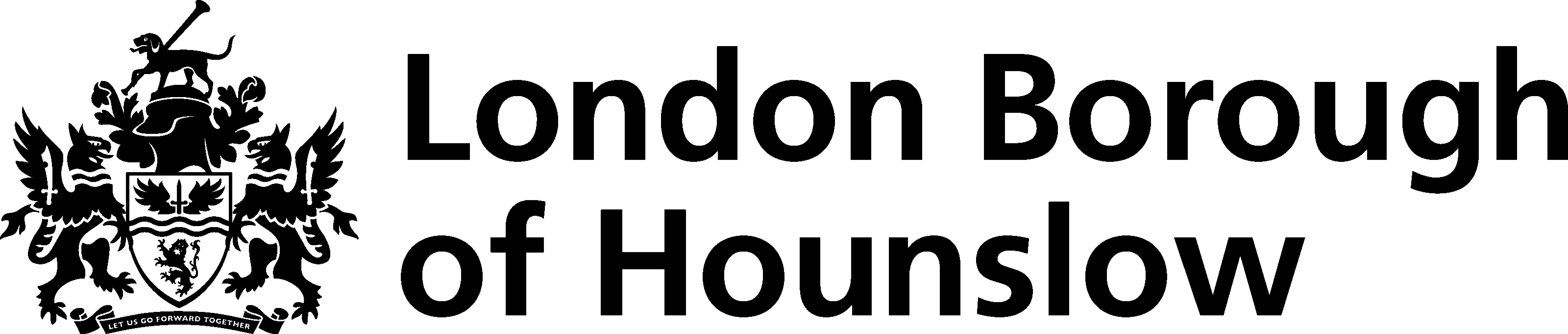 Child’s nameChild’s date of birthChronological Age of the child/Assessment Period colourChronological Age of the child/Assessment Period colour0–4mths4-8mths8–12mths12-14mths14-16mths16-18mths18-20mths20-22mths22-24mths24-28mths28-32mths32-36mths36-40mths40-44mths44-48mths48-52mths52-56mths50-60mthsPrime Areas of LearningPrime Areas of LearningRange 10-12mthsRange 10-12mthsRange 10-12mthsRange 212-18mthsRange 212-18mthsRange 212-18mthsRange 318-24mthsRange 318-24mthsRange 318-24mthsRange 424-36mthsRange 424-36mthsRange 424-36mthsRange 536-48mthsRange 536-48mthsRange 536-48mthsRange 648-60mthsRange 648-60mthsRange 648-60mthsPrime Areas of LearningPrime Areas of LearningEDSEDSEDSEDSEDSEDSPSEDMaking RelationshipsPSEDSense of SelfPSEDUnderstanding EmotionsC&LListening & AttentionC&LUnderstandingC&LSpeakingPDMoving & HandlingPDHealth & Self-careAssessment PeriodDateAge in monthsComments / Additional NotesOn entry1st assessment period2nd assessment period3rd assessment period4th assessment period5th assessment period